Lobkärtchen Englisch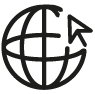 Name:Klasse:Datum:KV 2That’s good!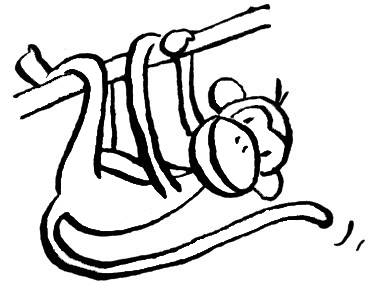 That’s good!Excellent!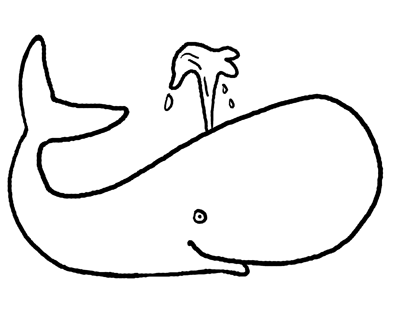 Excellent!Brilliant!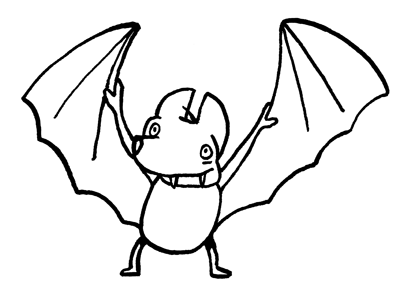 Brilliant!Well done!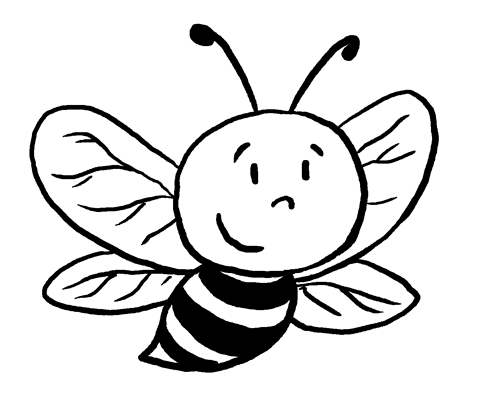 Well done!Good job!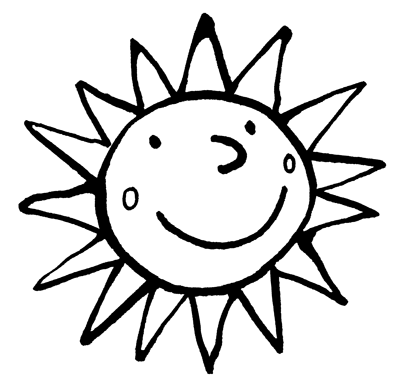 Good job!Super!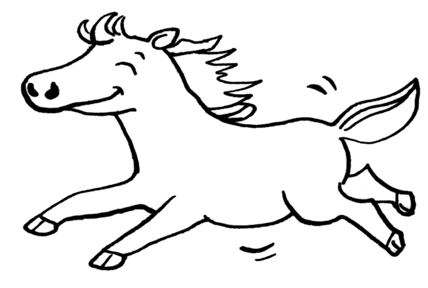 Super!